Модель выпускника специальности 1014000 «Технология машиностроения»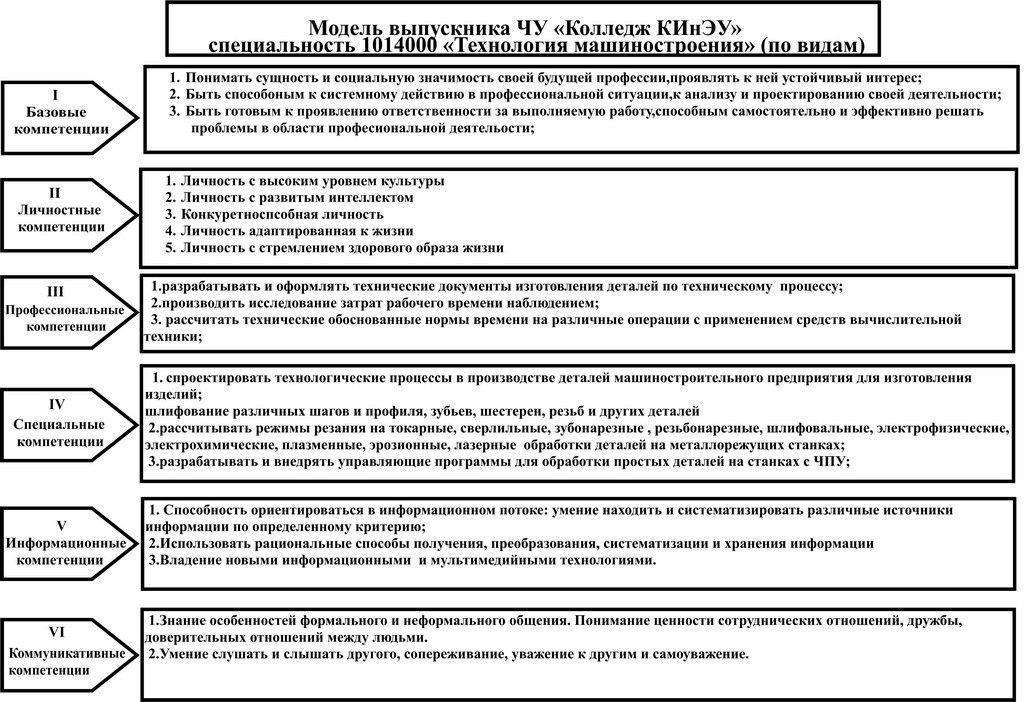 